         Eastern Mediterranean University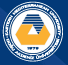                    Computer Engineering DepartmentCMPE344-CMSE346 - Computer Networks– Lab. 1Title: Introduction to Using OPNET ModelerOVERVIEW:OPNET Network simulator is a tool to simulate the behavior and performance of any type of network. The main difference Opnet Network Simulator comparing to other simulators lies in its power and versatility. IT Guru provides pre-built models of protocols and devices. It allows you to create and simulation different network topologies. Advantages of Opnet Network Simulator:Opnet Network Simulator is the open free softwareLarge number of project scenarios that are offered information on Opnet Network SimulatorCan be overlooked using Opnet Network Simulator.Uses of opnet simulator:Operational validation.Application troubleshooting.Network planning and design.Validating hardware architecture.Protocol modeling.Traffic modeling of telecommunication networks.Evaluating performance aspects of complex software systems.The Project/Scenario Workflow:Create projectCreate baseline scenario:Import or create topologyImport or create trafficChoose results and reports to be collectedRun simulationView resultsDuplicate scenario:Make changesRe-run simulationCompare resultsThe Three-Tiered OPNET HierarchyThree domains: network, node, and processNode model specifies object in network domainProcess model specifies object in node domain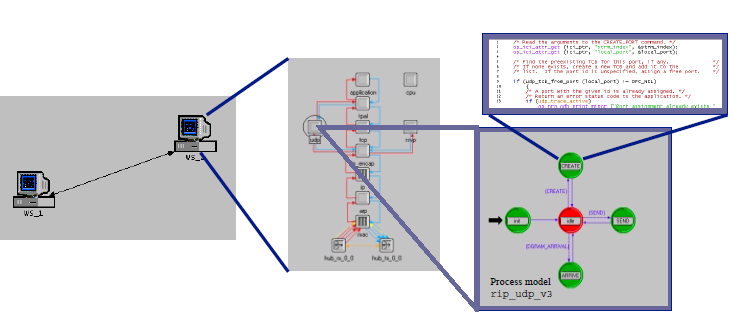 OPNET workspace:Title of project and scenarioMain menuToolboxNetwork editor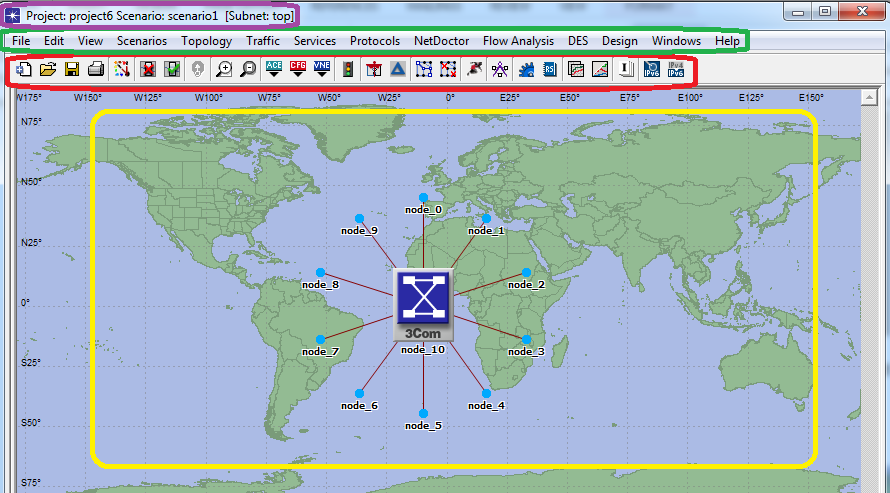 Note: we will describe each menu and its items later.Network Domain: Network Objects:Network models consist of nodes, links and subnetsNodes represent network devices and groups of devicesServers, workstations, routers, etc.LAN nodes, IP clouds, etc.Links represent point-to-point and bus linksIcons assist the user in quickly locating the correct nodes and linksVendor models are distinguished by a specific color and logo for each company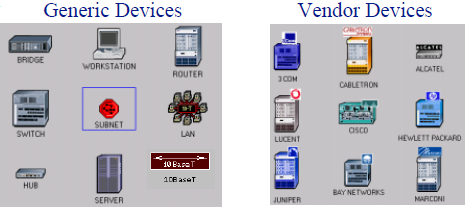 Node DomainBasic building blocks (modules) include processors, queues, and transceiversProcessors are fully programmable via their process modelQueues also buffer and manage data packetsTransceivers are node interfacesInterfaces between modulesPacket streamsStatistic wires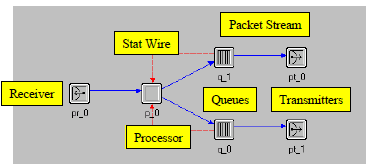 Node Objects: Processors and Queues:• Processors– General-purpose building blocks of node models– Fully programmable• Queues– Offer all the functionality of processors– Can also buffer and manage a collection of data packetsDouble click on each node: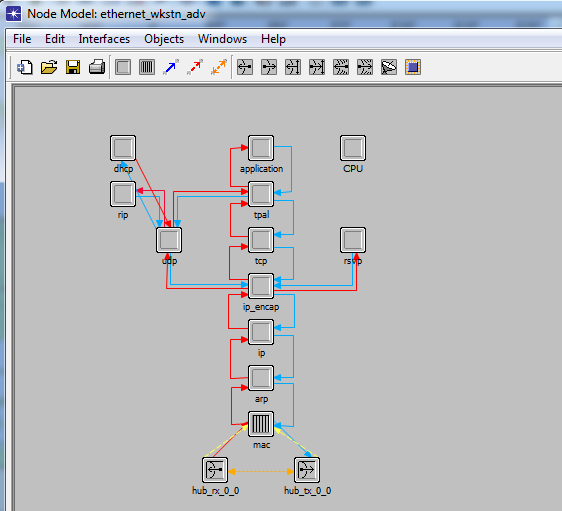 Process Domain:OPNET process models consist ofState transition diagramsBlocks of C codeOPNET Kernel Procedures (KPs)State variablesTemporary variables• A process is an instance of a process model• Processes can dynamically create child processes• Processes can respond to interrupts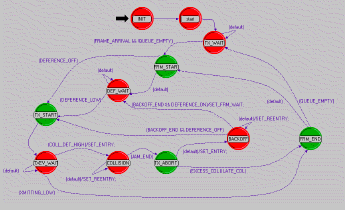 Process models represent algorithms– Communications protocols and algorithms– Shared-resource managers– Queuing disciplines– Specialized traffic generators– Statistic-collection mechanisms– Control Processes• Process Editor provides the features for creating process modelsIn this model we will deal with:State transition diagramsC programming languageLibrary of OPNET Kernel Procedures (KPs)State variables (private to each process)Temporary variablesState Transitions:• Transitions connect states– Conditional– Unconditional– Transition executive• Exactly one condition must evaluate to true• If the condition statement (x == y) is true, the transition executive (Reset_Timers) is invoked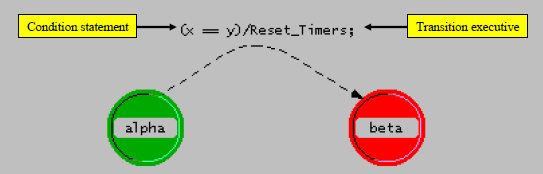 State Executive Blocks: Each state has two executive blocks– Enter executives are invoked upon entering a state– Exit executives are invoked before exiting a state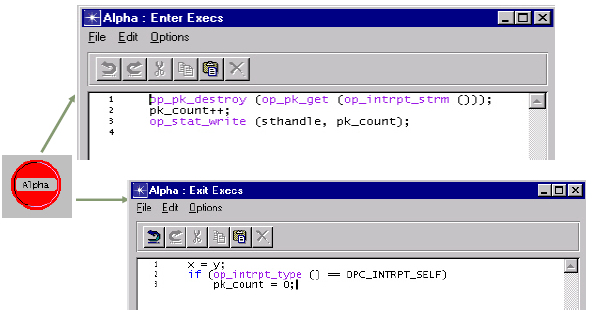 Link Modeling:Link Types: Link objects model physical layer effects between nodes, such as delays, noise, etc.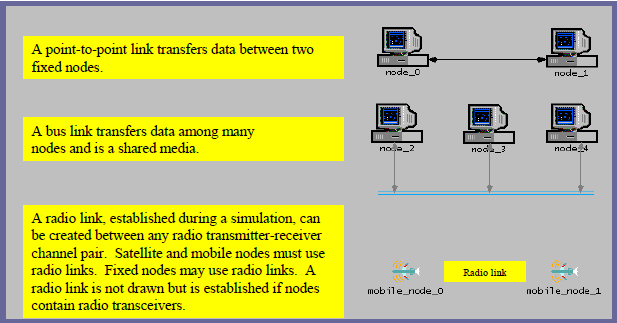 Other LABs are listed as follow:Switched Local Area Networks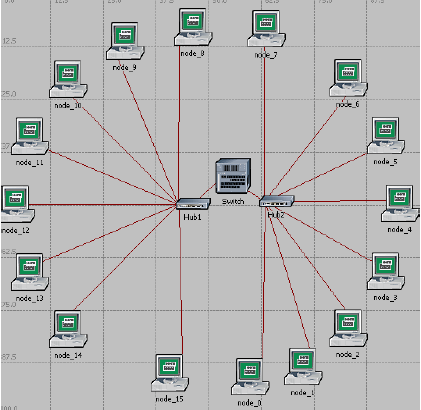 Create Sub networks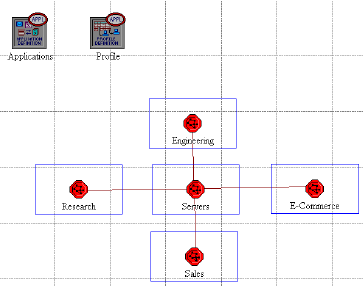 A WAN Network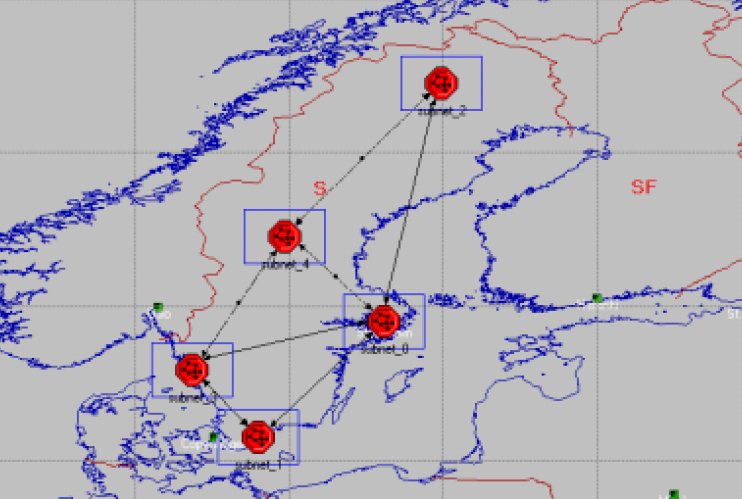 TCP (Transmission Control Protocol)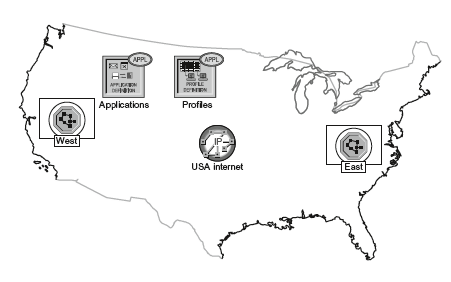 Wireless Local Area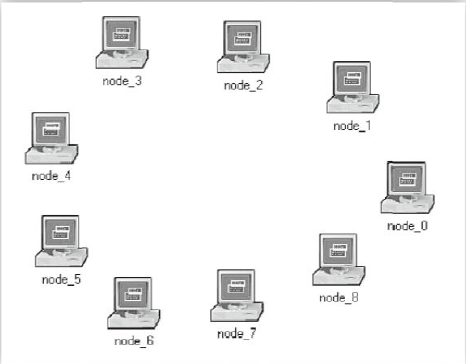 First Project: How to create a new project:It will happen in 8 steps as follow:Step1: 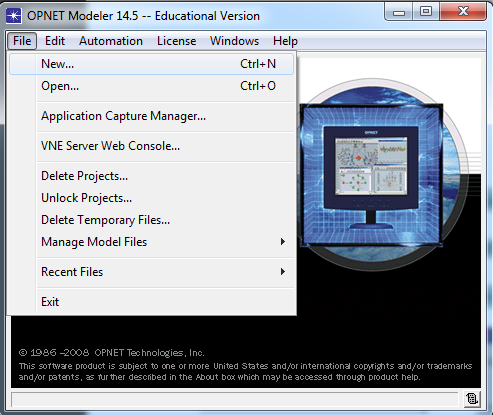 Step 2: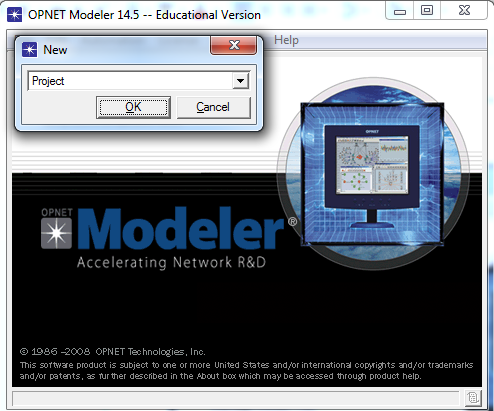 Step 3: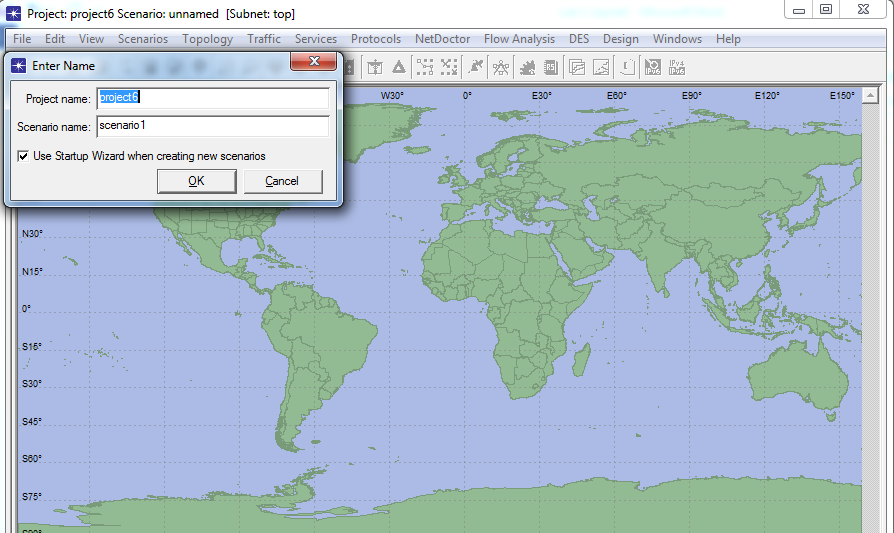 Step 4: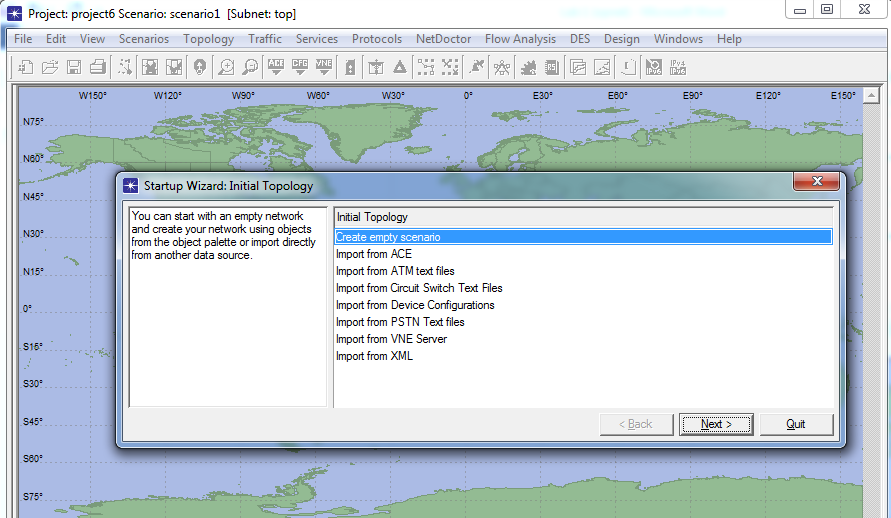 Step 5: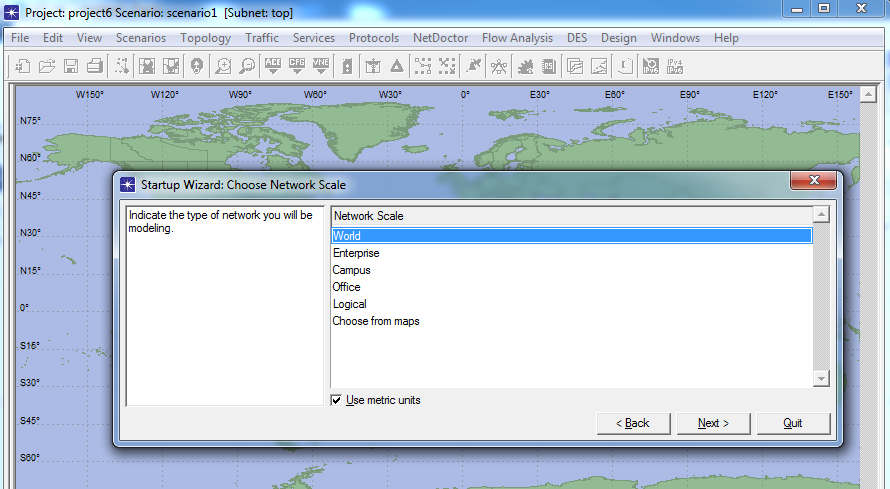 Step 6: 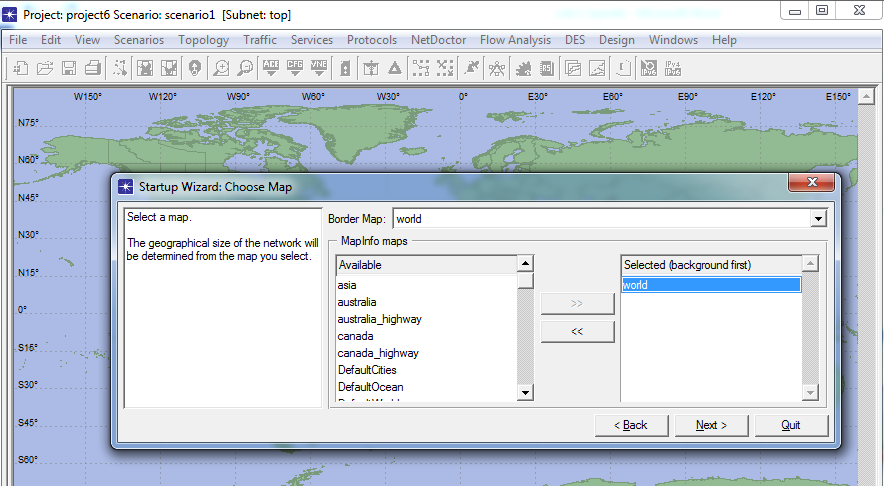 Step 7: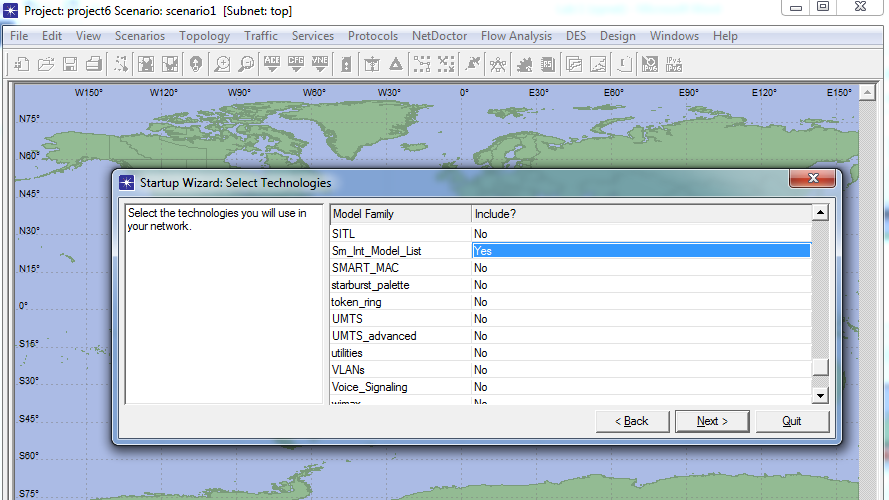 Step 8: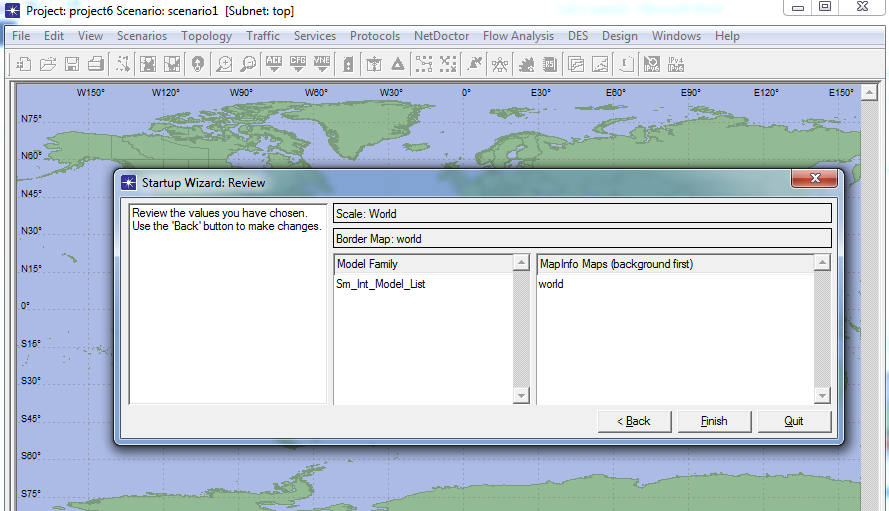 Object palette: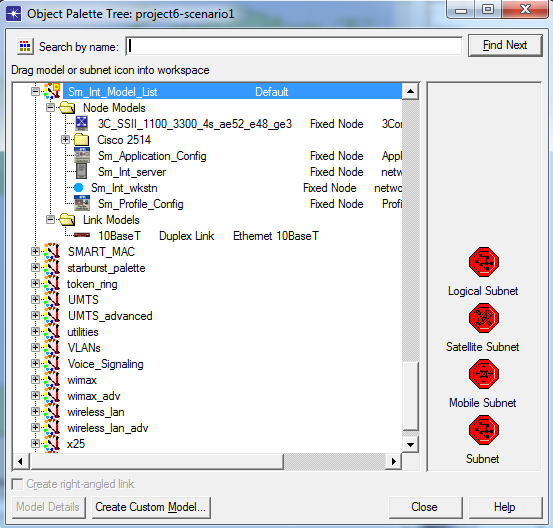 Note: Here you have your first project, now let us to create our project on demand.Creating Network ModelsThere are two ways to create new network models:Manual Creation» Drag and drop» Rapid configurationImport from network management tool» HP Network Node Manager» Tivoli Netview» Router configuration files» ATM text files» XML» ACE» VNE ServerRapid configuration:• Rapid configuration allows you to quickly create networks of any size• Available topology configurations:Bus; Ring; Star; Tree; Unconnected Net; Mesh (Full or Randomized)• You control the number of nodes, the node and link models used, how nodes will be arranged, and node locations within the workspace As first example, we are going to design a star network with one switch and some workstation. In order to implement your star topology network follow the steps:Step 1: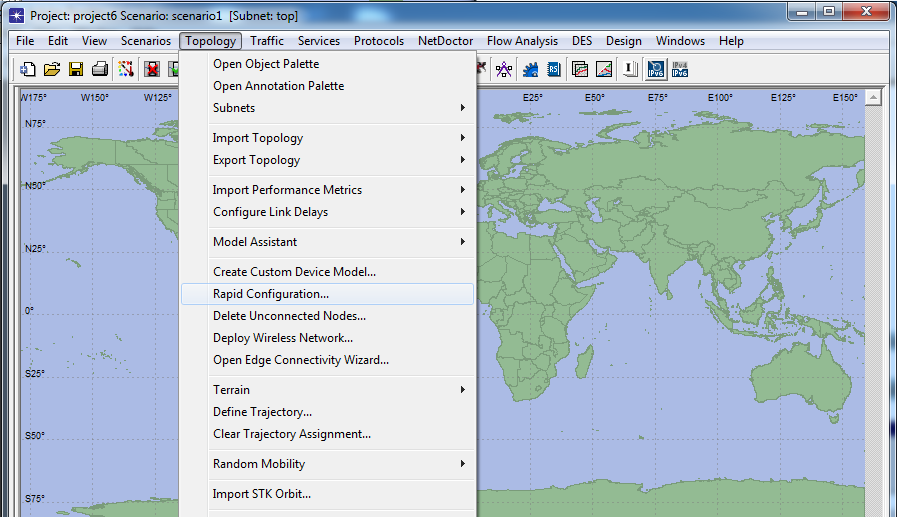 Step 2: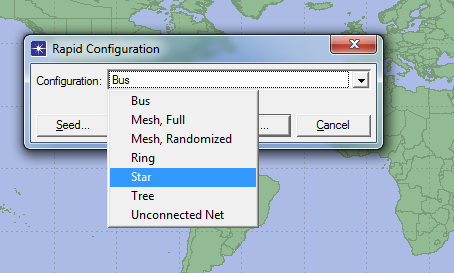 Step 3: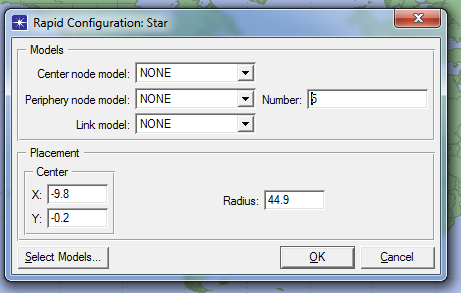 Step 4: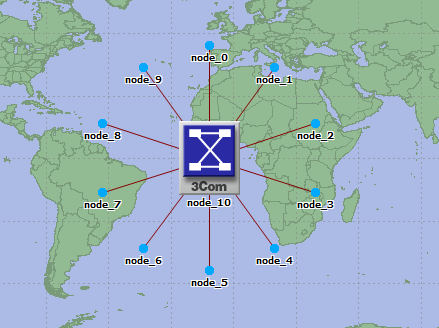 Object Attributes: All objects have attributes that control aspects of their behavior:• Attributes may vary from one model to the next• Attribute values may vary between objects of the same model type• Right-click on an object and select “Edit Attributes” to view or change its attributes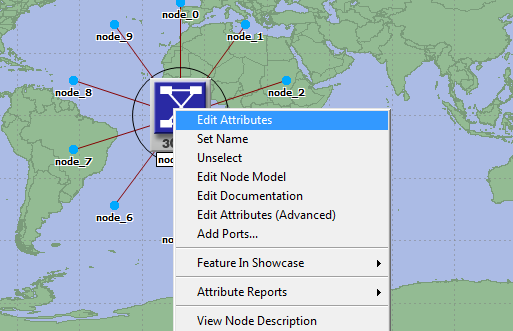 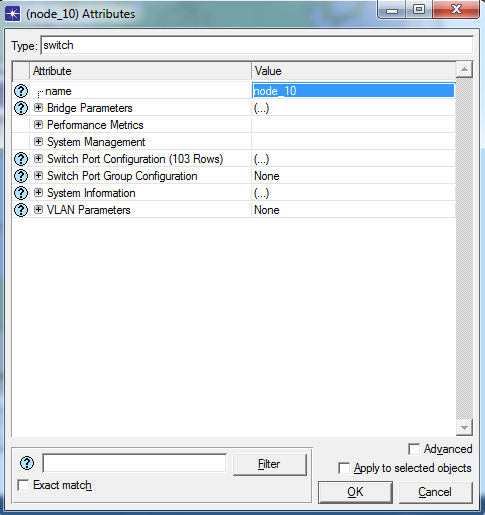 Change the name of nodes: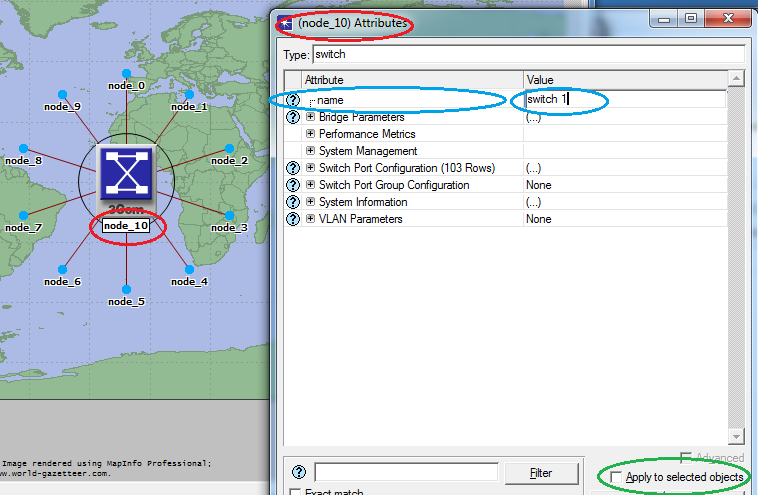 And also add a FTP server as bellow: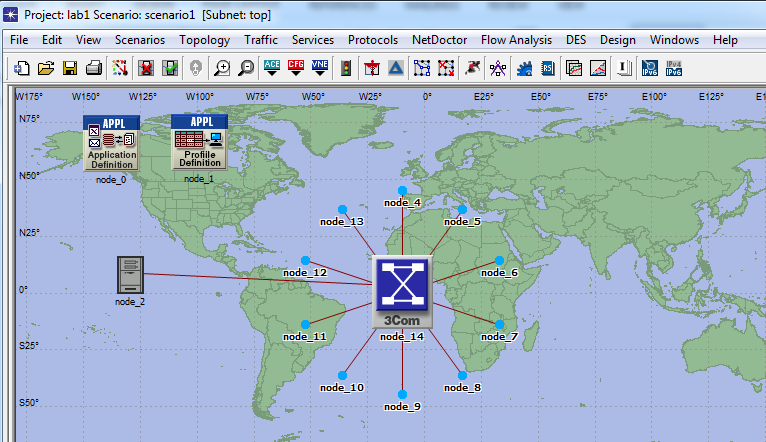 Which application are running in those clients?Add to the project workspace the following objects from the palette: Application Config, Profile Config, and a subnet. Application Config is used to specify applications that will be used to configure users’ profiles. Profile Config describes the activity patterns of a user or group in terms of the applications used over a period of time. You must define the applications using the Application Config before using this object.To add an object from the palette, click on its icon in the object palette ⇒move your mouse to the workspace ⇒ left-click to place the object. Right-click when finished. The workspace should contain the following three objectsRight-click on Application Config node ⇒ Edit Attributes ⇒ Change the name attribute to Applications ⇒ Change the Application Definitions attribute to Default ⇒ Click OK.Right-click on the Profile Config node ⇒Edit Attributes ⇒ Change the name attribute to Profiles ⇒ Change the Profile Configuration attribute to Sample Profiles ⇒ Click OK.Statistic Collection:First step is Statistic Collection includes:• Statistic Attributes• Descriptions of Statistics• Statistic collection modesThree kinds of output:– Vectors» List of time-value pairs– Scalars» List of values dependent on parametric input» Not plotted vs. time– Animations» Packet flows» Node movements• Objects have pre-defined statistics– For example: throughput, bits received, bits forwarded, etc.Note: Understanding Statistics:• It is essential to define the goals of the study and to understand the statistics needed to get useful results• Browse available statistics and view their descriptions• Understand the default collection mode to help interpret resultsStatistic Attributes• Right-clicking on a statistic while in the Choose Results dialog box presents a menu of statistic attributes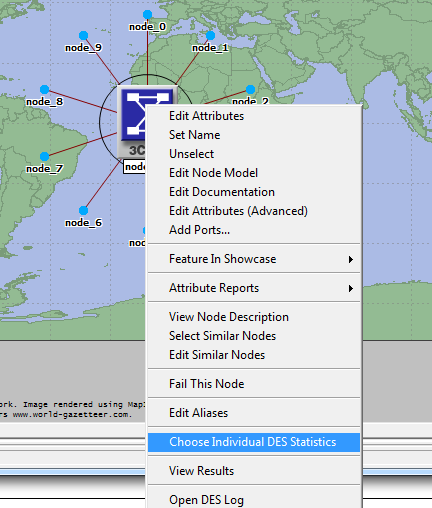 And also we can use DES menu as follow: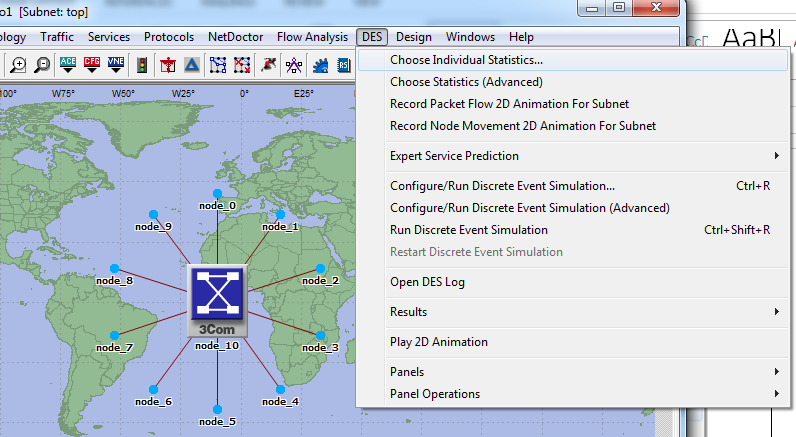 Or for global results Right Click on the work-space and select Choose Individual Statistics to select the statistics to be measured during the simulation: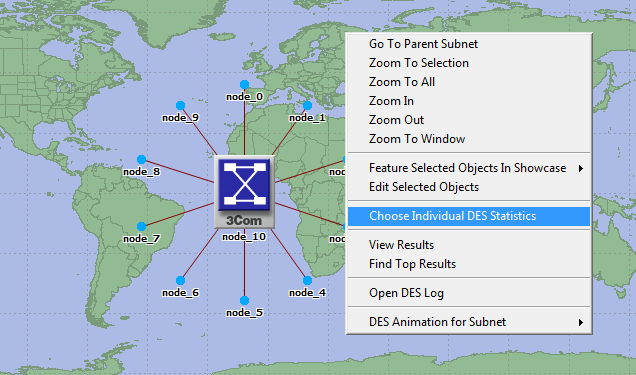 Click it to open Choose Results window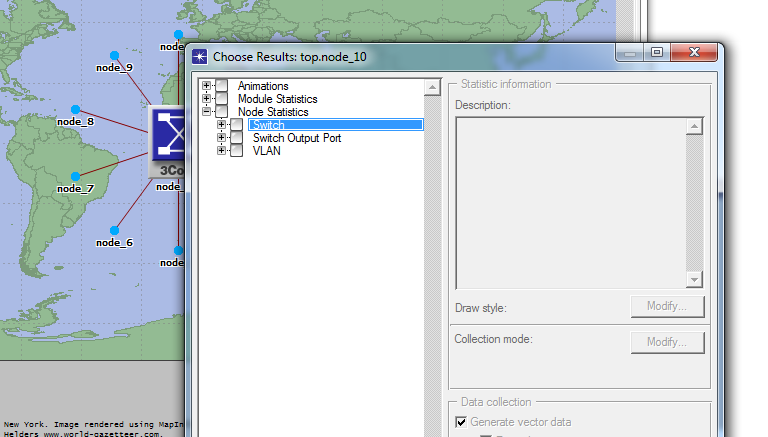 Select global Statistics/Ethernet/Delay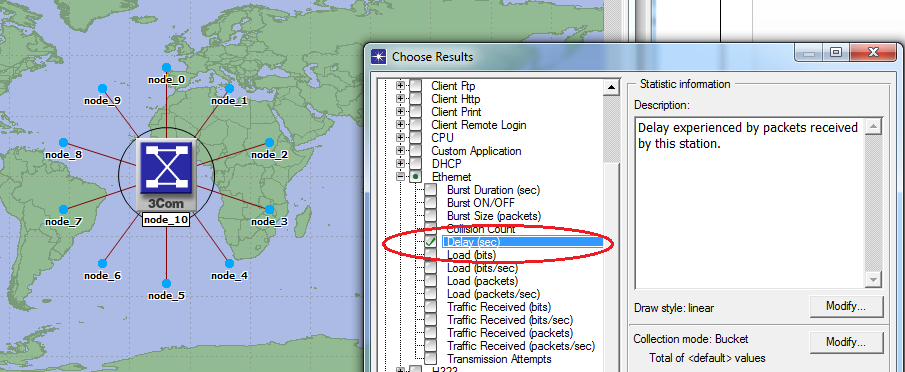 And also, right click on server and follow same approach and select load.Configuring Simulations:• Scenarios automatically provide a default duration and random number seed for simulations• Users can set simulation attributes by choosing “Configure Simulation” from the Simulation menu, or by clicking on the “running man” icon: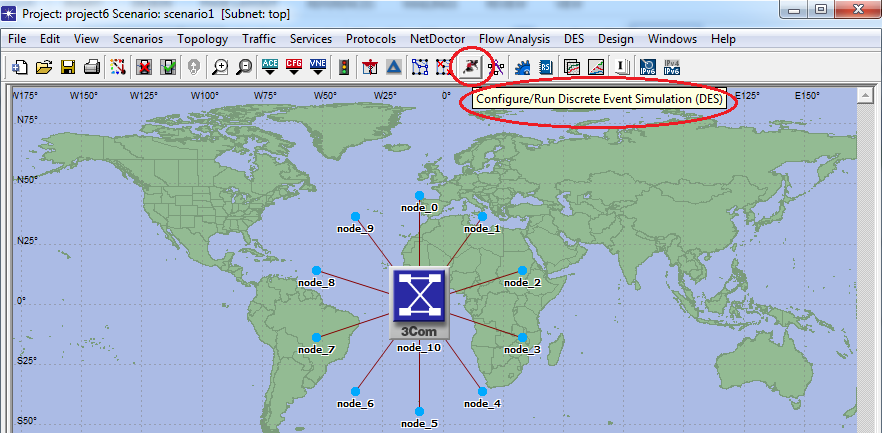  And also we can use DES menu as follow: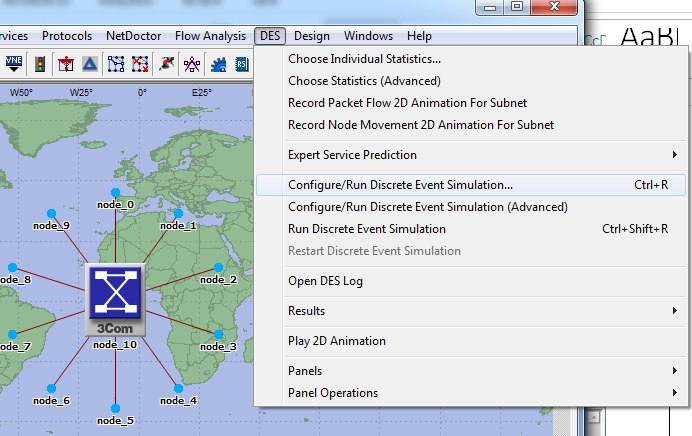 Then,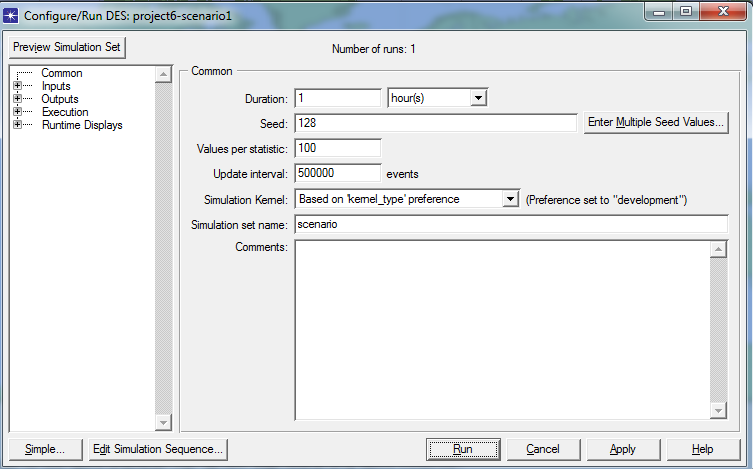 Configure your simulation based on demand and RUN: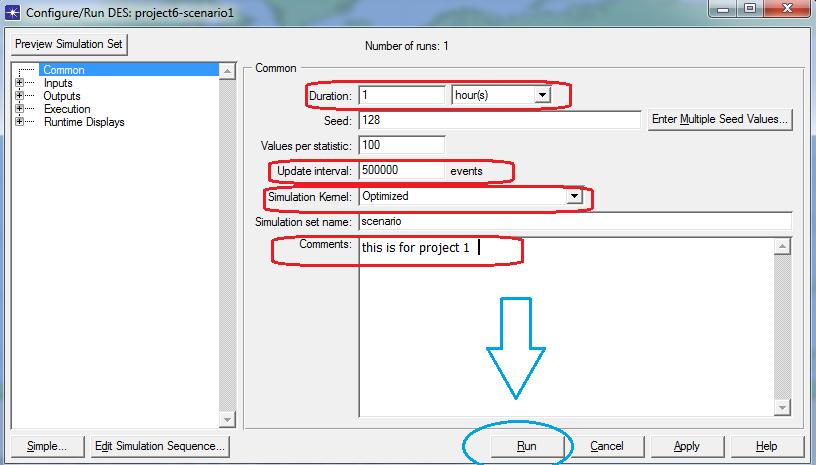 Elapsed/Remaining Time: Real time elapsed and remaining timeSimulation Time: Simulation time elapsed and number of events processed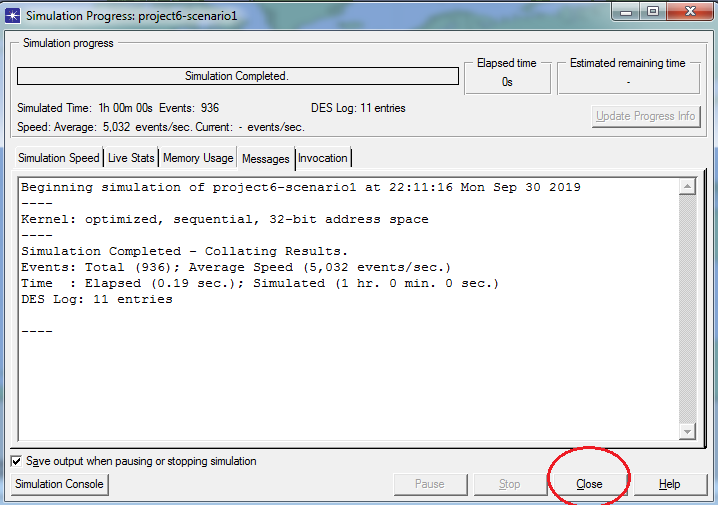 Viewing Results• Results can be displayed by:– Selecting the “View Results” button on the tool bar– Selecting View Results from the Results menu– Right-clicking the project workspace and selecting from the pop-up menu• View Results dialog box allows the user to select the results to display.- Note: Only the statistics you chose for collection will be available• The “Show” button in the “View Results” dialog box displays a graph of the selected statistics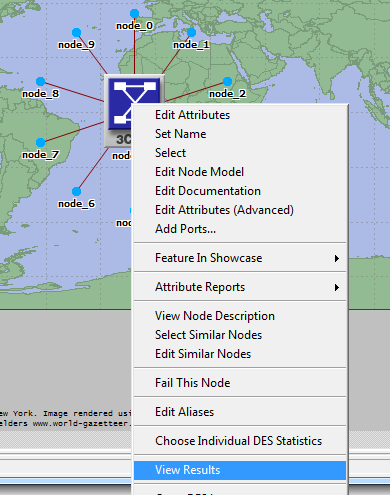 Or: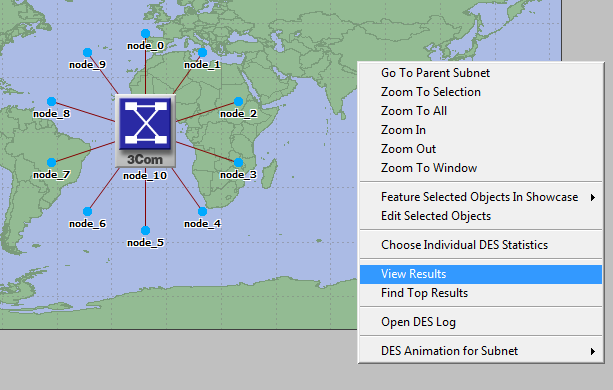 Or from DES menu as follow: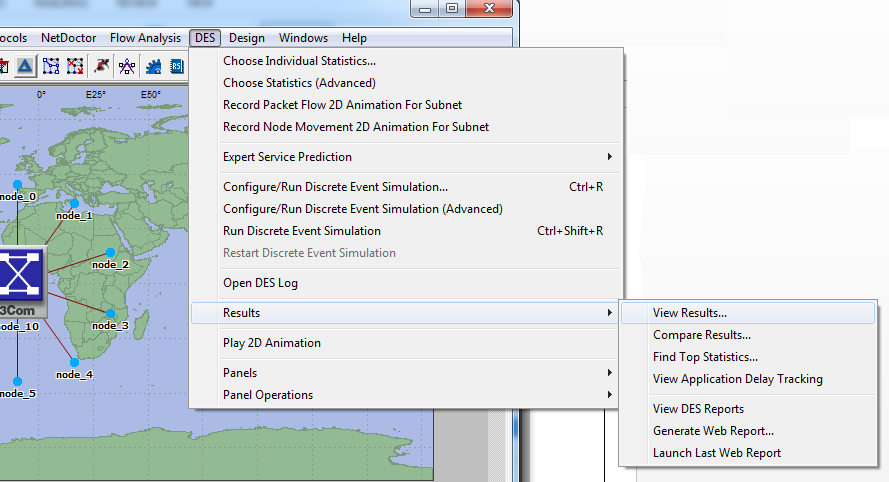 Click on View Results to open Result Browser as follow (Select your outputs on demand):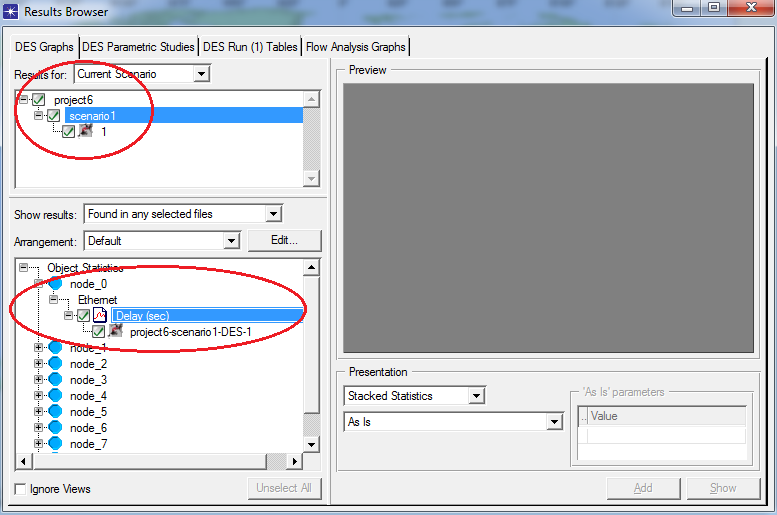 Select your outputs and evaluate the Viewing Results:• Multiple graph panels can be displayed at the same time• Each panel can contain one or more traces in an Overlaid orStacked layout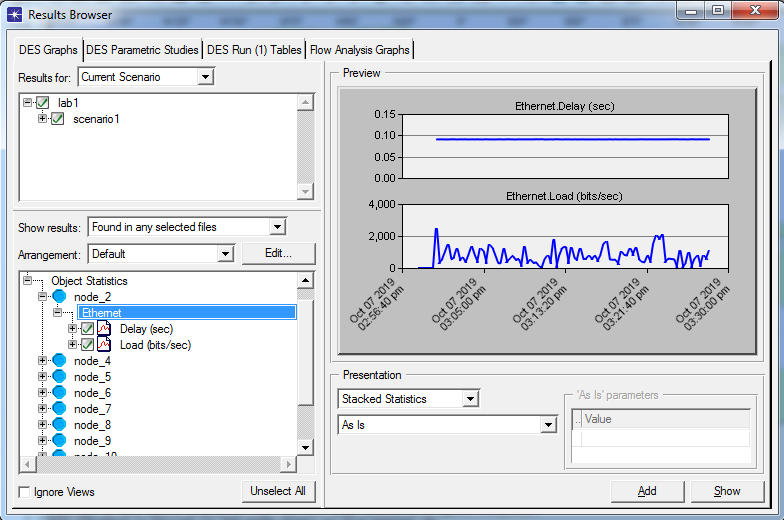 First experiments:To create our switched LAN:1. Select Topology → Rapid Configuration. From the drop-down menu choose Star and click OK.2. Click the Select Models button in the Rapid Configuration dialog box. From the Model List drop-down menu choose ethernet and click OK.3. In the Rapid Configuration dialog box, set the following six values: Center Node Model = ethernet16_hub, Periphery Node Model = ethernet_station, Link Model =10BaseT, Number =16, Y=50, and Radius = 42 → Click OK.Note: Remember that 10BaseT link represents an Ethernet connection operating at 10Mbps.4. Right-click on node_16, which is the hub → Edit Attributes →Change the name attribute to Hub1 and click OK.5. Now that you have created the network, it should look like the network on Figure below.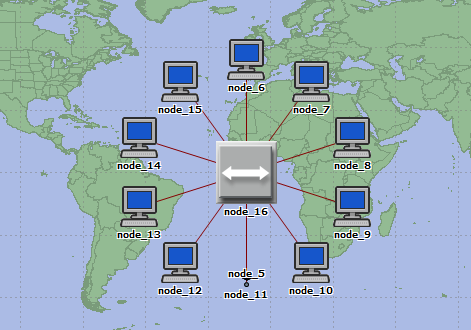 6. Make sure to save your project.Configure the network nodesHere you will configure the traffic generated by the stations.1. Right-click on any of the 16 stations (node_0 to node_15) → Select Similar Nodes.Now all stations in the network are selected.2. Right-click on any of the 16 stations → Edit Attributes.a. Check the Apply Changes to Selected Objects check box. This is importantto avoid reconfiguring each node individually.3. Expand the hierarchies of the Traffic Generation Parameters attribute and thePacket Generation Arguments attribute → Set the following four values: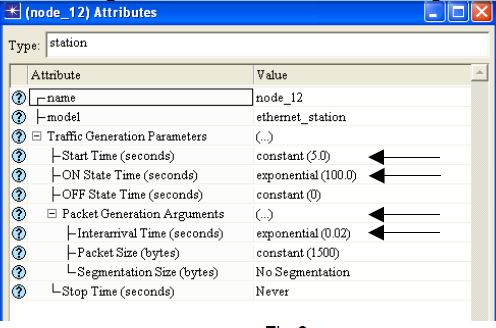 4. Click OK to close the attribute editing window. Save your project Note here that we have introduced a traffic generation at each node. The traffic model follows a well-known ON-OFF model, in which each node switches between On state in which the traffic is generated, and OFF state in which there is no traffic. The duration of ON and OFF states is random, and in this example follows exponential distribution. In this example, the duration of OFF state is 0. Choose StatisticsTo choose the statistics to be collected during the simulation:1. Right-click anywhere in the project workspace and select Choose Individual Statistics DES from the pop-up menu.2. In the Choose Results dialog box, choose the following 4 statistics: a. Ethernet Delay – this represents the end-to-end delay of all packets received by all the stations.b. Traffic Received (in packets/sec) by the traffic sinks across all nodesc. Traffic Sent (in packets/sec) by the traffic sources across all nodesd. Collision count is the total number of collisions encountered by the hub during packet transmissions.3. Click OK.Configure the SimulationHere we need to configure the duration of the simulation:1. Click on the Configure / Run Simulation button.2. Set the duration to be 2.0 minutes3. Click Apply and then CancelView Results: Or from DES menu as follow:Click on View Results to open Result Browser as follow (Select your outputs on demand):Select your outputs and evaluate the Viewing Results: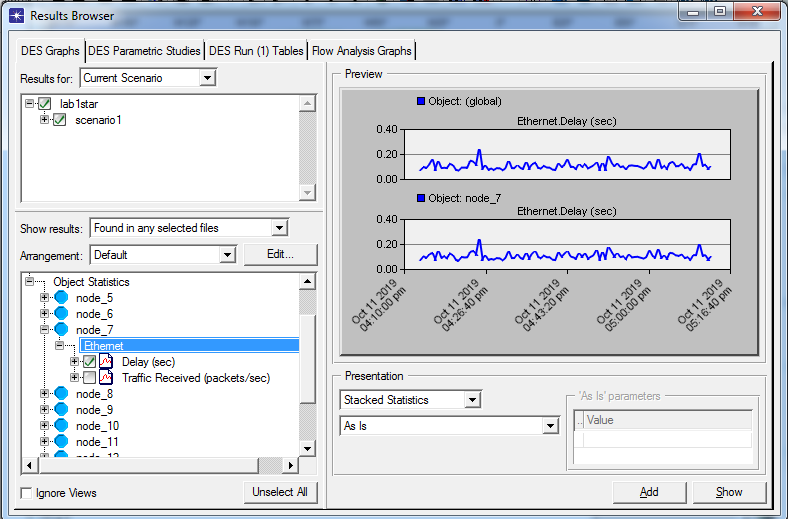 • Multiple graph panels can be displayed at the same time• Each panel can contain one or more traces in an Overlaid orStacked layoutHomework:Design a network with star Topology with 15 pc and one switchDesign a network with Bus Topology with 10 pc at least